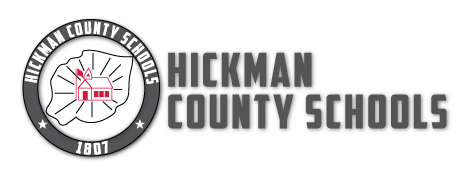 2023-2024 Open Enrollment ApplicationBy signing the above, I verify that I understand that I am not guaranteed placement in the requested school. I also verify that I have read the guidelines for open enrollment listed aboveRequested school for 2023-2024(indicate one)Request Status:Approved                                                Denied_______________________                                           ____________  Director/Designee Signature                                            DateStudent NameStudent AddressMailing AddressGenderCurrent Grade Level and SchoolParent/Guardian NameHome PhoneWork PhoneCell PhoneEmail AddressParent SignatureCESCISHCMSHCHSEHESEHISEHMSEHHS